鯖江高等学校推薦図書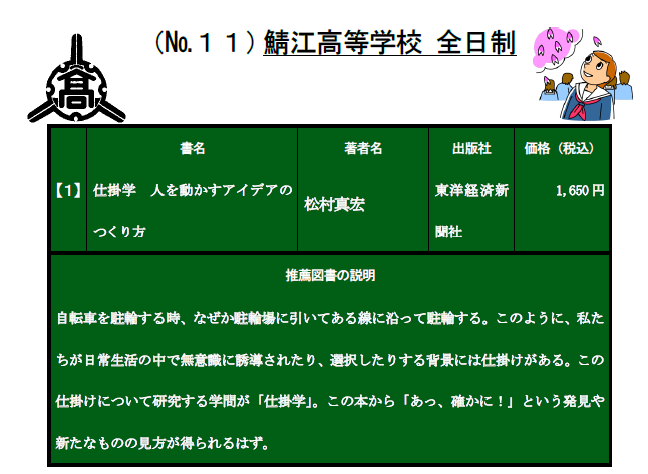 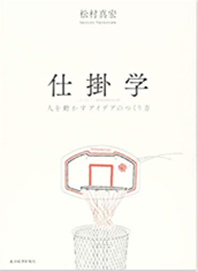 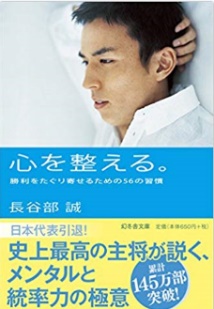 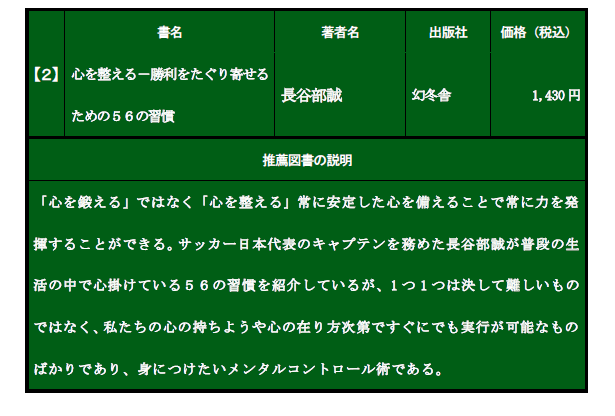 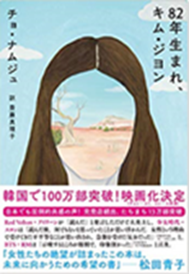 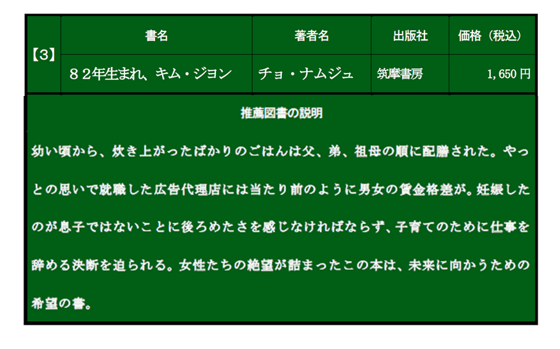 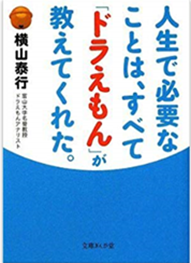 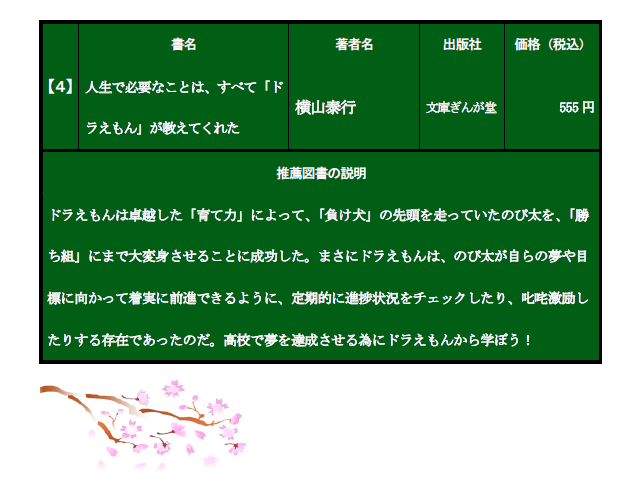 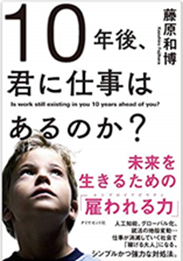 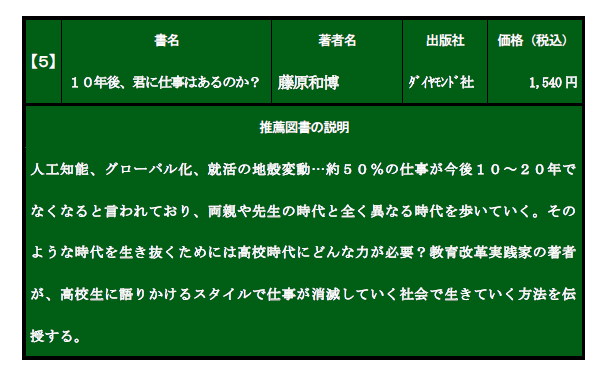 